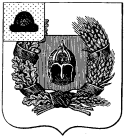 Совет депутатов Александро-Невского городского поселенияАлександро-Невского муниципального районаРязанской областиР Е Ш Е Н И Е от  29 апреля 2020 г.           р.п. Александро-Невский                           № 182О внесении изменений в решение Совета депутатов Александро-Невского городского поселения от 26.03.2019 г. № 91 «Об утверждении Правил определения размера арендной платы,порядка, условий и срока внесения арендной платы за земельные участки, находящиеся в собственности муниципального образования – Александро-Невское городское поселение Александро-Невского муниципального района Рязанской области и права на которые не разграничены» (в ред. от 19.09.2019 г. № 108)Рассмотрев проект решения «О внесении изменений в решение Совета депутатов Александро-Невского городского поселения от 26.03.2019 г. № 91 «Об утверждении Правил определения размера арендной платы, порядка, условий и срока внесения арендной платы за земельные участки, находящиеся в собственности муниципального образования – Александро-Невское городское поселение Александро-Невского муниципального района Рязанской области и права на которые не разграничены» (в ред. от 19.09.2019 г. № 108)», руководствуясь Федеральным законом от 06.10.2003 г.  № 131-ФЗ «Об общих принципах организации местного самоуправления в Российской Федерации», Уставом муниципального образования – Александро-Невское городское поселение Александро-Невского муниципального района Рязанской области Совет депутатов Александро-Невского городского поселения РЕШИЛ:Внести изменения в решение Совета депутатов Александро-Невского городского поселения от 26.03.2019 г. № 91 «Об утверждении Правил определения размера арендной платы, порядка, условий и срока внесения арендной платы за земельные участки, находящиеся в собственности муниципального образования – Александро-Невское городское поселение Александро-Невского муниципального района Рязанской области и права на которые не разграничены» (в ред. от 19.09.2019 г. № 108) следующее изменение:- дополнить пункт 2.1. Приложения 1 абзацем следующего содержания:«- 1,5 процента кадастровой стоимости земельного участка для иных видов разрешенного использования.».2. Опубликовать данное решение в Информационном бюллетене Александро-Невского городского поселения.3. Настоящее решение вступает в силу с момента его опубликования.Глава Александро-Невского городскогопоселения, председатель Совета депутатовАлександро-Невского городского поселения                                В.А. Ушакова